通识教育讲座第239讲：历史照进现实——美苏争霸的科技政策史维度主  题：历史照进现实——美苏争霸的科技政策史维度主讲人：张海丰 副教授时  间：2021年9月17日（星期五）19:30～21:30平  台：钉钉通识教育线上讲座注意事项一、学生登录校团委“到梦空间”APP选课，可申请学分1.本次讲座形式为钉钉群线上直播。请在“到梦空间”报名成功的同学务必按报名提示扫码加入钉钉直播群。2.“到梦空间”的签到码届时会在直播群发放，请同学们按时观看直播。3.讲座结束后，钉钉后台将导出每位同学参与观看讲座直播的时长，原则上需要全程观看学习讲座内容才能算正常参与活动。若发现中途有同学退出未完成讲座学习，观看时长不足，工作人员将对其进行签退处理。只有报名成功，完成学习，签到成功的同学才能获得学分。（注：在一个活动中被签退后将会扣除2分诚信分，以及加入黑名单24小时）4.只有在“到梦空间”上正常参与（报名、签到）大讲坛活动并且单次全程参与直播学习才算完整参与一次大讲坛讲座，后续才可以正常进行第一课堂当中TQ类学分的学分认证。5.本次讲座报名名额为600人，请已报名的同学及时加入钉钉群，避免超过人数上限而进不了群。线上讲座不接受观看回放而进行补签、补录等操作。对学分没有需求的同学，如对讲座感兴趣，亦欢迎加入钉钉直播群中观看学习（可扫码加入）：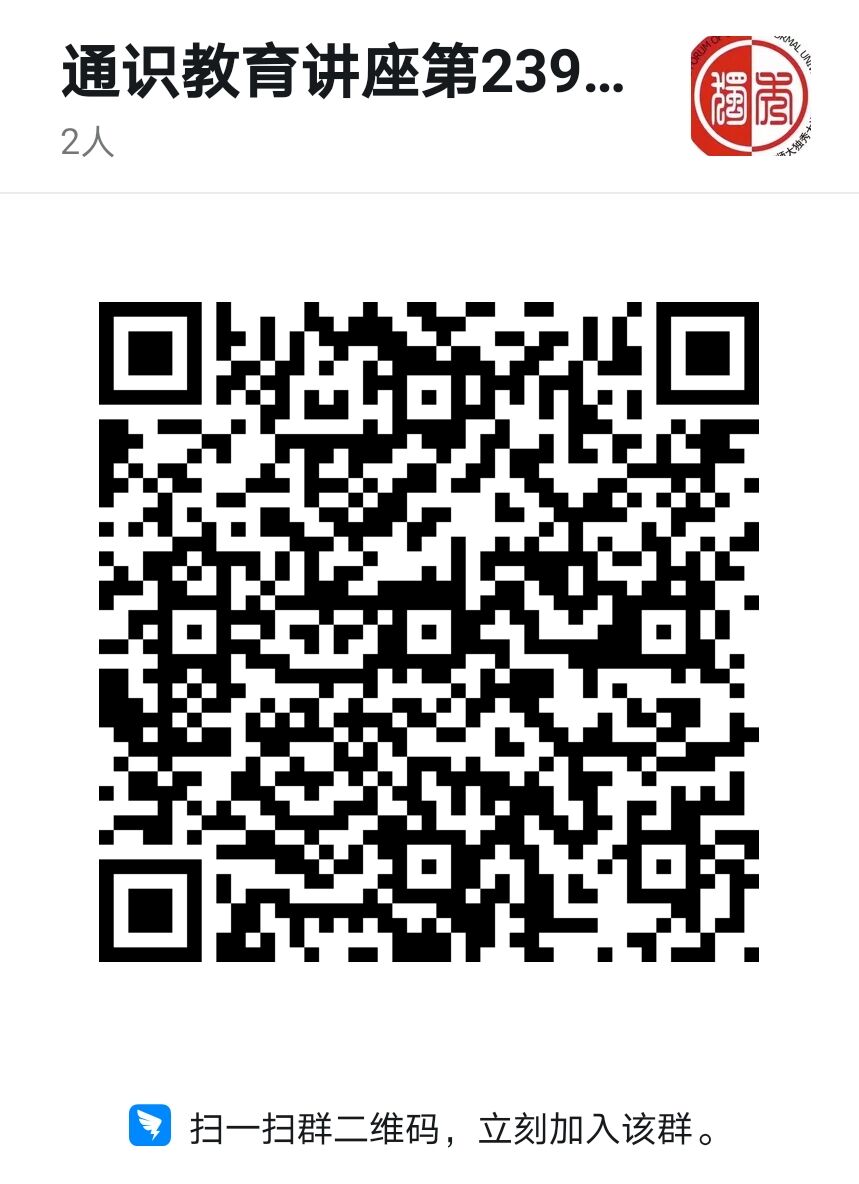 